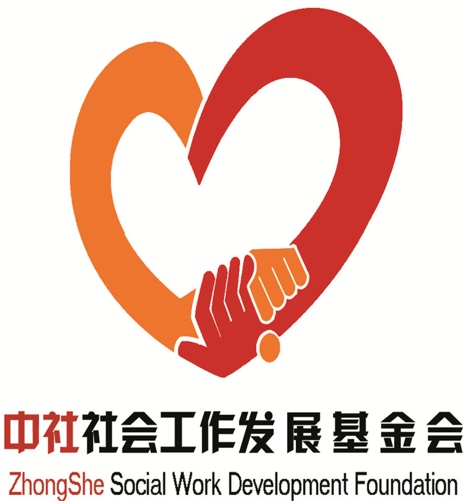 中社社会工作发展基金会  主办（总第27期）2018年05月  第五期                 （内部资料  注意保存）资讯集锦▼民政部办公厅《关于对社会组织冒用民政部名义活动的严正声明》       （02）▼民政部关于在社会组织章程增加党的建设和社会主义核心价值观有关内容的通知                                                        （03）基金会动态▼中社基金会在多领域广泛持续开展深度贫困地区脱贫攻坚工作          （04）▼中社基金会再次获得公益性捐赠税前扣除资格                       （07）▼中社基金会向首批“牵手计划”受援机构捐赠社会工作学习书籍          （07）▼中社基金会党支部组织观看“真理的力量——纪念马克思诞辰200周年主题展览”                                                         （08）▼中社基金会领导出席全国SOS儿童村第八届二次理事会                （08）▼中社基金会理事长赵蓬奇在《全球商业经典》杂志发表文章——《跨界合作：助力新时代社会公益事业新发展》                                  （09）▼中社基金会理事长赵蓬奇出席 “中国(沈阳)医养结合创新发展大会”     （10）▼中社基金会副秘书长顾秀琴参加团中央“青年之声”《当代青年群体婚恋观调查报告》发布会暨“怎样让青年更幸福”专题研讨会                 （11）▼广州社会组织学院一行拜访中社基金会                              （12）▼中社益民基金主任周宏林等到山东费县抗大中学考察红色基因传承教育工作                                                              （12）▼中社家和基金资助青海贫困家庭疝气儿童救治项目完成前期调研        （13）▼中社国际关怀孤独症儿童基金“星星孩子的情绪套装”项目捐赠仪式“六一” 节在京举办                                                  （14）▼“阳光童年 快乐六一” 中社基金会携手深圳市妇联向广东省河源市四所小学留守儿童捐赠儿童用品“爱心套餐”                              （15）▼中社梦想成真爱心基金“为盲童点亮艺术之光”项目圆满完成            （16）▼中社佑三儿童健康教育基金举办关爱儿童健康公益讲座                （16）▼中社基金会老龄产业服务基金“华夏夕阳暖”全国老年肠道保健援助行在穗鸣锣起航                                                         （17）▼中社残疾人集中就业基金在全国助残日发布《残疾人集中就业宣传片》    （18）▼中社惠民健康公益基金“惠民医疗健康走基层”项目组赴湖北、山东多地进行调研考察                                                    （19）▼中社心理援助基金“丝路国心辅导队”为巴音郭楞蒙古自治州供电公司员工开展“催眠减压与情绪管理”心理健康辅导活动                      （20）公益讲堂▼人民网评：决不允许山寨社团败坏社会风气                          （20）▼跨界合作：助力新时代社会公益事业新发展                          （22）资讯集锦民政部办公厅《关于对社会组织冒用民政部名义活动的严正声明》近日，我部陆续接到群众来信来电，反映有社会组织打着民政部旗号到地方开展一些合作项目、投资融资、公益慈善活动，造成不良社会影响。对此，我部严正声明：一、迄今为止，我部未授权任何社会组织以民政部名义开展各类合作项目、投资融资、公益慈善等活动。二、对于打着民政部旗号的活动，利益相关方可主动与民政部相应司局联系核实，以免上当受骗。三、未经我部授权，任何社会组织不得以民政部名义开展活动。四、欢迎社会公众向我部社会组织管理局举报社会组织涉嫌冒用民政部名义的各类活动。举报方式（以下均可）：1.登陆“中国社会组织网”（www.chinanpo.gov.cn）首页“投诉举报”专栏提交相关举报；2.传真：010-58124144。特此声明。                   民政部办公厅                   2018年5月15日（来源：中国社会组织网）民政部关于在社会组织章程增加党的建设和社会主义核心价值观有关内容的通知各省、自治区、直辖市民政厅（局），各计划单列市民政局，新疆生产建设兵团民政局：社会组织是党的工作和群众工作的重要阵地，是加强党的基层组织建设、培育和践行社会主义核心价值观的重要领域。社会组织章程是社会组织制定各种制度的基本依据、开展各项业务活动的行动准则，在社会组织管理中具有基础性地位。为深入学习贯彻习近平新时代中国特色社会主义思想和党的十九大、十九届二中、三中全会精神，认真贯彻落实习近平总书记关于社会主义核心价值观融入法治建设的重要指示精神，从源头上确保社会组织管理的正确政治方向和鲜明价值导向，各地民政部门要指导社会组织在社会组织章程增加党的建设和社会主义核心价值观有关内容。现就有关要求通知如下：一、各地民政部门在社会组织登记管理工作中，应及时要求社会组织在章程中增加党的建设和社会主义核心价值观有关内容，并在成立登记和章程核准时加强审查。社会组织党的建设有关内容具体表述为：“本会（基金会、中心、院等）根据中国共产党章程的规定，设立中国共产党的组织，开展党的活动，为党组织的活动提供必要条件。”社会主义核心价值观有关内容具体表述为：“遵守宪法、法律、法规和国家政策，践行社会主义核心价值观，遵守社会道德风尚。”二、各地民政部门应当自本通知下发之日起，要求正在办理成立登记和已经登记的社会组织尽快按照通知有关要求，将党的建设和社会主义核心价值观有关内容写入章程。考虑到社会团体修改章程需召开会员（代表）大会，基金会、社会服务机构修改章程需召开理事会，对于暂时无法召开相应会议的，可以允许社会组织先行在章程中增加党的建设和社会主义核心价值观的有关内容，待开会时再予以确认，并经业务主管单位或党建领导机关审查同意后，报登记管理机关核准。三、各地民政部门要从深入学习贯彻习近平新时代中国特色社会主义思想和党的十九大、十九届二中、三中全会精神，落实全面从严治党要求，向社会传导正确价值取向出发，积极宣传引导，认真抓好落实，加强沟通协调，确保此项工作顺利开展。民政部    2018年4月28日（来源：中国社会组织网）基金会动态中社基金会在多领域广泛持续开展深度贫困地区脱贫攻坚工作中社社会工作发展基金会自成立以来，始终将推动社会工作发展与扶持救助贫困地区作为工作重点，特别是党的十九大提出要确保到2020年我国现行标准下农村贫困人口实现脱贫，基金会将主动作为与服务大局相结合，在原有开展的脱贫攻坚项目的基础上，进一步贯彻落实民政部关于全国性社会组织开展扶贫帮扶的工作部署，加大脱贫攻坚投入力度。下面，将从三大方面将基金会成立以来开的扶贫项目进行梳理：一、发挥社会工作专业优势，深入开展扶贫工作。1、开展“新疆民族地区社工服务示范站建设项目”。2011年至2012年，基金会投入资金60余万元，在新疆乌鲁木齐、克拉玛依、阿勒泰和吐鲁番等地通过开展社会工作培训、督导、建站等工作,建立民族社会工作服务示范站，培养民族社会工作专业人才，推动社会工作服务新疆社会管理创新，成效显著。项目获得民政部颁发的“首届全国优秀专业社会工作服务项目评选活动”二等奖及“全国社会管理创新最佳案例”。2、开展“云南昭通市社会工作综合服务试点项目”。2016年，基金会获得中央财政资金100万支持，基金会自主配套100万，总计200万元在昭通开展服务当地空巢老人、留守儿童和地震后出现的大量困境家庭，在提供专业社会工作服务的同时，促进当地社工机构和社工人才在服务中得到指导与成长，形成了基金会主导、昭通民政局实施、专业社工机构承接、专业督导指导“四位一体”的项目模式。项目还推动当地出台了《昭通市政府购买社会工作服务实施办法》。项目覆盖昭通全市全部11个县区，承接服务的17个社工机构开展了43个专业社会工作服务项目，昭通当地直接受益人数达2万5千余人，间接受益对象达2 0余万人。项目社会效果突出，中央电视台“心理访谈”播放专题栏目，报道社工服务留守儿童的感人事例，在全国尚属首次。3、支持民政部社会工作服务机构“牵手计划”项目。根据《民政部 财政部 国务院扶贫办关于支持社会工作专业力量参与脱贫攻坚的指导意见》，民政部制定了《社会工作服务机构“牵手计划”实施方案》，计划从2017年至2020年，从社会工作先发地区遴选300家社会工作服务机构一对一牵手帮扶贫困地区培育发展300家社会工作服务机构，培养1000名社会工作专业人才,支持贫困地区为特殊、困难群众提供300个社会工作服务项目。基金会积极参与支持“牵手计划”项目，目前，根据部里项目安排，基金会已完成对首批50家援派机构的150万元支持款项拨付。基金会还主动为首批50家受援机构提供包括《民政社会工作服务指南丛书》、《优秀社会工作案例丛书》、《社会工作怎么看，怎么办》等总价值16000元的社会工作学习书籍，助力机构学习，提升社会工作专业能力。二、助力扶危济困，广泛支持救灾救助领域扶贫工作。1、开展青海疝气儿童救治项目。2008年至2014年，基金会与青海省社会工作协会、解放军第四医院合作共同开展了疝气儿童治疗相关项目，累计治疗男女疝气儿童494例，治愈率达100%。2018年5月，基金会再次全面启动与青海省民政厅合作开展的针对当地疝气儿童治疗的“青海省贫困家庭疝气儿童手术康复计划”项目。2、资助“云南鲁甸社工服务队”项目。2014年鲁甸地震发生后，基金会按照民政部社工司“鲁甸地震灾区社会工作服务计划”，提供资金30万元，支持组建中国社工协会服务队，组织一批有经验的社会工作专业服务机构和专业人才深入灾区。截止2014年12月10日，共开展医务社工个案5个、小组8个、培训本地社工8人、志愿者10人，直接孵化地方社工机构5个、培育共建地方社工机构3个，并与昭通市民政局合作编写了《鲁甸地震灾难社会工作手册》。项目为当地清洁水源2个，开展生产自救项目2个，并为当地开展灾后重建工作募集总计约70万元的物资和资金，服务覆盖两个相隔30公里的安置区群众2800余人。3、开展贫困地区贫困家庭脑瘫患儿救治项目。基金会于2017年先后提供总计近600万元的资金和医疗设备支持，开展对贫困地区贫困家庭中的脑瘫患儿开展救治工作。包括对100名来自全国范围贫困地区中贫困家庭的1—12岁的脑瘫患儿开展为期3个月的免费入院救治，经专家评估，有效率达90%，家长满意率100%。基金会还与兰州中医脑病康复医院合作，向医院捐赠了两台价值60万元的高压氧舱，并为院内的脑瘫患儿中的6人提供30万元救治资金。4、开展“江西省遂川县枚江镇500kw光伏扶贫扩面项目”。2018年，基金会提供100万资金帮扶江西罗宵山脉吉安市遂川县(国家贫困县)枚江镇的100户贫困户脱贫。其中，90万的项目款项通过在枚江镇枚溪村、高升村、豪溪村、东江村、园岭村建设总规模500KW光伏扶贫扩面工程，将发电收益定向用于100户的脱贫帮扶。光伏电站建成后，产权移交贫困村，电站受益全部打入贫困村集体账户，电站收益资金主要用于建档立卡贫困户，特别是失能弱智贫困人口和村级公益岗位安排贫困人口就业补贴，其余用于村级产业发展和村级公益事业的开展。另外10万元用于对100户贫困户的直接资金帮扶。目前，款项已全部拨付到位，项目正在有序开展。三、扶贫扶智结合，推动贫困地区教育领域脱贫工作。1、开展服务四川藏区儿童系列项目。基金会自2015年起至今，累计投入230余万元，持续为四川藏区甘孜州德格县阿须草原上的藏族儿童改善的生活环境和教育条件。项目开展几年来，通过捐赠过冬物资、米面粮油等生活物资，极大的改善了藏族儿童的生活条件。捐赠课桌椅、黑板、书架、篮球、足球等学习用品，提升了当地的文化教育和技能课程水平。在该项目的资助下，3名藏族孩子于2017年被四川省文学校藏医专业录取，其中有一名学生取得了全州第12名的好成绩。2、开展兰考县张庄村张庄小学的校园改造项目。2017年4月至8月，基金会投入98万元，开展对兰考县张庄村张庄小学的校园改造项目。对张庄小学年久失修的教学楼、会议室、厕所等进行了整体改造，新建了塑胶操场；为师生添置电脑、打印复印机、空调等硬件设施，置换了全新的桌椅等教学办公用品。项目取得了显著成效，校园环境的明显改善，提高了教育教学的质量，项目受到当地政府、学校及群众的热烈欢迎。            （中社基金会公益传播部供稿）中社基金会再次获得公益性捐赠税前扣除资格2018年5月2日，在财政部、国家税务总局、民政部公布的《关于2017年度第一批公益性社会团体捐赠税前扣除资格名单的公告》中，中社社会工作发展基金会再次获得公益性捐赠税前扣除资格。      （中社基金会公益传播部供稿）中社基金会向首批“牵手计划”受援机构捐赠社会工作学习书籍2018年新年伊始，中社社会工作发展基金会启动了“社会工作服务机构‘牵手计划’”项目。在项目开展过程中，中社基金会通过调研，了解到很多受援机构经费不充裕、社工急需专业书籍的情况，于2018年3月社会工作主题宣传系列活动开展期间，通过援派机构向首批50家受助机构各捐赠一套“社会工作学习书籍套装”，其中包括《民政社会工作服务指南丛书》、《中国社会工作实务发展报告（2017）》、《社会工作：怎么看，怎么办》以及《晚霞》等，以方便社工机构学好书、用好书，掌握专业知识、提升业务能力。目前50家援派机构已全部收到“社会工作学习书籍套装”。为贯彻落实党的十九大报告对坚决打赢脱贫攻坚战提出的部署要求，2017年11月，民政部启动社会工作服务机构“牵手计划”项目，计划从2017年至2020年,从社会工作先发地区遴选300家社会工作服务机构一对一牵手帮扶贫困地区培育发展300家社会工作服务机构，中社基金会提供150万元资金，培养1000名社会工作专业人才,支持贫困地区为特殊、困难群众提供300个社会工作服务项目。目前，参与首批“牵手计划”的援派机构和受援机构已完成对接工作，项目有序开展中。中社基金会将发挥社会工作在助力脱贫攻坚中的专业作用，继续开展好“牵手计划”项目，更好服务建成小康社会目标。    （中社基金会公益传播部供稿）中社基金会党支部组织观看“真理的力量——纪念马克思诞辰200周年主题展览”在马克思诞辰200周年、《共产党宣言》发表170周年到来之际，5月31日，中社社会工作发展基金会党支部组织全体党员到中国国家博物馆参观“真理的力量——纪念马克思诞辰200周年主题展览”。 “真理的力量——纪念马克思诞辰200周年主题展览”分为“伟大革命导师马克思的壮丽人生”“马克思主义中国化的光辉历程”“新创作马克思主义题材美术作品”3个部分。党员们观看了展览中陈列的书稿、照片、书籍等一系列珍贵的实物史料展品，并通过体验现场3D展示、朗读亭、全景照片等互动式展览方式，全面的了解了马克思的生平、革命实践、理论贡献和精神境界，以及马克思主义在中国传播运用和丰富发展的光辉历程。参观结束后，基金会支部党员们纷纷表示，通过观看展览，进一步了解了马克思的生平和马克思主义中国化的光辉历程，在新时代背景下，要继续高扬马克思主义伟大旗帜，紧密团结在以习近平同志为核心的党中央周围，以习近平新时代中国特色社会主义思想和党的十九大精神为指引，增强“四个意识”、坚定“四个自信”，加强理论学习，提升业务能力，发挥党员的先进示范作用，推动基金会工作进一步发展。                        （中社基金会公益传播部供稿）中社基金会领导出席全国SOS儿童村第八届二次理事会5月15日，由中国SOS儿童村协会主办的全国SOS儿童村第八届二次理事会暨第60、61期SOS儿童村妈妈培训班在南昌举办。中社基金会理事长赵蓬奇代表基金会出席了会议。在理事会上，审议并表达通过了关于工作报告的诀议，提出了关于扩大孩子接收的的措施,并对如何不断推进儿童村示范、辐射、引领作用展开了讨论和论证。中社基金会理事长赵蓬奇在理事会上表示，通过理事会的召开，让我们对当前孤独儿童救助发展现状有了更深的了解，这也是我国SOS儿童村今后发展的前提基础。SOS儿童村在孩子们的生活成长上，应该注意引入专业社工力量，用儿童社会工作的专业理念和方法，教导培养孩子们。中社社会工作发展基金会是经民政部批准成立的以支持和发展社会工作为宗旨的公益基金会，在下一步的工作中，中社社会工作发展基金会将会进一步加深和中国SOS儿童村的合作，为孩子们的幸福生活尽自己的贡献和力量，让失去父母关爱的孩子们得到家庭的温暖，拥有更加美好的未来。                  （中社基金会公益传播部供稿）中社基金会理事长赵蓬奇在《全球商业经典》杂志发表文章——《跨界合作：助力新时代社会公益事业新发展》近日，中社社会工作发展基金会理事长赵蓬奇登上《全球商业经典》杂志2018年5月刊封面，并受杂志之邀在主题为“大国聚焦——社会公益发展之路”的“特别策划”栏目发表文章，以《跨界合作：助力新时代社会公益事业新发展》为题，阐述了在中国特色社会主义新时代背景下，社会工作和社会组织进行有效的跨界合作对社会公益事业发展的积极推动意义。《全球商业经典》杂志由国家行政学院主办，与国内外多家知名机构及学院合作密切，关注经济、社会乃至文化的发展趋势及未来战略的前瞻性杂志，以其独特的视角、生动的表达，为读者提供新鲜的阅读体验。本期杂志的“特别策划”栏目以当前新时代背景下，社会公益如何更好的发展为主题，特邀请中社社会工作发展基金会理事长赵蓬奇就新时代下社会公益事业新发展为主题作深入分析和阐述。赵蓬奇理事长在文中指出，随着我国改革开放，社会公益取得了令人振奋的成绩，但总体而言我国的社会公益还处于发展状态，如何解决好“跨界合作”问题，是社会公益事业发展中亟待破解和处理好的课题。社会工作和社会组织进行跨界合作，将提升社会组织在社会公益事业中的作用，社会工作专业人才进入社会组织，有助于社会组织专业化和职业化的发展，推动我国公益事业的发展。赵理事长就如何进行“跨界合作”提出四个方面的建议：一是党的十九大开启了中国特色社会主义新时代，准确把握新时代的特征扣紧新时代主题，是实现“跨界合作”发展社会公益事业的基本前提；二是我国法律框架下的社会组织最本质的特征是公益性，加强社会组织建设是促进社会公益“跨界合作”的重要力量和组织基础；三是社会组织积极有效整合资源对于实现自身使命，保证社会公益事业健康发展至关重要，是落实社会公益“跨界合作”的必要条件；四是在新时代背景下，社会公益事业的发展产生了许多新问题，不断开拓创新、满足人民需求，是促进社会公益“跨界合作”可持续发展的根本方向。 （中社基金会公益传播部供稿）中社基金会理事长赵蓬奇出席“中国(沈阳)医养结合创新发展大会”6月2日，由中国老年医学学会、沈阳市卫生和计划生育委员会主办、中社社会工作发展基金会支持协办的中国(沈阳)医养结合创新发展大会在沈阳棋盘山国际会议中心召开。中社社会工作发展基金会理事长赵蓬奇出席大会，并对辽宁中置盛京老年病医院进行了实地考察。作为国家第一批医养结合试点城市，沈阳市在推进国家医养结合试点城市建设工作中，率先打造以医院为中心的医养结合新模式，辽宁中置盛京老年病医院就是这种“院中院”的养老模式。所谓“院中院”，就是在医院中设立养老机构，老人有了问题能马上到医院，康复好了又能马上回到养老院，院中治病救急、院后进行养老康复。让离不开医院的老人不要老是占着医疗床位，也不要老是在医院那种环境中生活，让他们平时状态比较好的时候还能像在家中一样的生活，但也不是独门独户，大家在一块儿，有健康管理，有康复指导，恢复他们一些已经失能的部分，同时进行慢病康复。这样最适合城市和周边的一些有疾病的老人，对他们来说是最理想的医养结合的模式。辽宁中置盛京老年病医院有限公司董事长、中社基金会中置盛京养老基金秘书长李杰在大会发言中介绍:一般的三级医院只管医疗不管养老，我们1—9层是医院，10层以上都是老年公寓，这是我们和其他医院最大的不同。不仅如此，还要把我们的医疗技术辐射到社区和家庭，照顾那些行动不便、高龄、失能的老人，提高他们的生活质量。中置盛京老年病医院将以老年人健康为中心，打造高品质的医养结合服务体系，形成医疗、康复、护理、安宁疗护(临终关怀)、老年人家庭医生签约服务链条。努力让老年人老有所医、老有所安、健康颐养天年，为以医院为中心的医养结合事业发展、实现健康养老做出贡献。（中社中置盛京养老基金供稿）中社基金会副秘书长顾秀琴参加团中央“青年之声”《当代青年群体婚恋观调查报告》发布会暨“怎样让青年更幸福”专题研讨会5月21日，“青年之声”《当代青年群体婚恋观调查报告》发布会暨“怎样让青年更幸福”专题研讨会在京举行。该报告从“青年择偶观、恋爱观、婚姻观、生育观、婚恋伦理观以及对团组织开展的青年婚恋服务活动的看法”六个方面对青年婚恋观进行了分析。中社社会工作发展基金会副秘书长、“青年之声”婚恋服务委员会副主席、中国社会工作联合会婚姻家庭工作委员会总干事顾秀琴出席发布会。发布会结束后，来自团中央“青年之声”相关部门、婚恋服务组织负责人、战线和基层团组织、企业代表等共同围绕《中长期青年发展规划(2016-2025年)》，就如何破解青年婚恋难题，怎样让青年更幸福，进一步服务青年婚恋需求、帮助青年树立正确的婚恋观等进行了专题研讨。顾秀琴副秘书长参加研讨会并发言。顾秀琴副秘书长表示，引导青年树立正确的婚姻观，要让青年知道生命的每一个阶段有每个阶段的使命和责任。青年要从家庭责任、社会功德上正确对待婚姻，毕竟每个人都是社会的一分子。她表示，团中央“青年之声”婚恋服务委员会是青年人信赖的组织，具有广泛的公信力，“青年之声”要进一步与社会结合，更好地服务青年，多给青年们创造一些相亲、社交和找到幸福的机会。团中央网络影视中心党委常委、副主任、团中央“青年之声”综合服务办公室副主任、“青年之声”婚恋服务委员会主席蔺玉红表示，今后将动员更多资源，联合社会各界共同开展‘青年之声’单身青年联谊会，走进机关、企事业、街道社区和农村等，让青年们从中受益；同时，将邀请更多专家走进‘青年之声’，面向青年开展婚恋观和性健康教育讲座；继续联合各级团组织和各领域开展全国范围的青年婚恋观调查。通过多层次婚恋服务，让青年通过‘青年之声’有更多的获得感和幸福感。                          （中社基金会公益传播部供稿）广州社会组织学院一行拜访中社基金会5月14日，广州社会组织学院副院长李锦顺、院长助理陈文岳及学院项目官员熊春婷一行来到中社社会工作发展基金会参观访问，并拜访了赵蓬奇理事长，双方就相关合作事宜做了深入交流。李锦顺副院长将广州社会组织学院的相关情况向赵蓬奇理事长做了汇报，并希望能够和基金会合作，开展更多的公益项目。赵蓬奇理事长表示，中社基金会与广州的社会工作行业组织有着密切的联系和良好的合作基础，广州社会组织学院更是与中社社会工作发展基金会有着广阔的合作空间，今后双方在工作中要继续加强资源链接与合作，组织更多的公益活动，为更多的弱势群体和有需要的人群服务，共同推动我国社会公益慈善事业的发展。表示当李锦顺院长了解到中社社会工作发展基金会的基本情况、开展的公益项目和活动后，并表示广州社会组织学院成立于2016年11月，虽然成立比较晚，但作为一家由政府指导、社会力量联合举办、面向社会组织领域开展学科研究、人才培养和社会服务的专业机构，始终坚持以把学院办成中国第一所普通全日制高校性质的社会组织学院为发展目标，扎实做好社会组织人才教育培训板块、学术理论研究板块以及社会公益服务板块的相关工作。（中社基金会公益传播部供稿）中社益民基金主任周宏林等到山东费县抗大中学考察红色基因传承教育工作5月30日下午，中社益民基金主任、原抗大一分校校长、开国上将周纯全同志之子周宏林，中社益民基金执行主任兼秘书长余健婷，中社益民基金副主任张粤飞和清华大学第一附属医院的领导、专家等一行，在参加完山东费县儿童先心病救助调研座谈会后，又专程考察了费县抗大中学红色基因传承教育工作。县政协原副主席魏宝玉、县党史办原主任张乃军、县委组织部副部长、老干局局长宋克君等领导，陪同进行了参观和考察。山东费县沂蒙老区是抗日战争时期“抗大”一分校战斗和活动的主要地区。在这里，曾发生过著名的“大青山胜利突围战”。在突遭日军合围的危难时刻，抗大学员挺身而出，与数倍日军浴血拼杀，以血肉之躯，掩护了数千名领导机关干部和抗日群众，胜利突出日军重围，书写了中华抗战史上，极为悲壮和辉煌的篇章。近年来，国务院和民政部，先后把这里，命名为国家级“抗战历史遗迹纪念地”和国家级烈士陵园。当地政府为了缅怀革命先烈，弘扬和传承抗大光荣传统，把当地的一所乡镇中学，命名为全国唯一的一所抗大中学。考察团一行在学校领导的陪同下，先后参观了抗大浮雕墙、抗大人助学纪念亭、抗大老同志捐赠的图书室和书画展室等传承抗大精神的设施及场馆，大家一致对学校弘扬抗大精神，通过教学和开展文化艺术活动，加强对少年儿童的红色基因传承教育，给予了充分的肯定。周宏林主任还向学校捐赠了文化和军事类图书，并向老师们表示慰问，预祝同学们 “六一”儿童节快乐，并祝愿学校越办越好。学校领导，费县抗大中学李德昌校长代表全校师生接受了中社益民基金的捐赠，他表示，一定要在“十九大”精神的指引下，做好“红色基因传承”教育，无愧抗大中学的历史使命，无愧新时代的责任担当，以抗大前辈为榜样，弘扬抗大精神，培养政治过硬、学问扎实的革命事业接班人。（中社益民基金供稿）中社家和基金资助青海贫困家庭疝气儿童救治项目完成前期调研由中社社会工作发展基金会家与基金与青海省社会工作协会联合发起的“青海省贫困家庭疝气儿童手术康复计划”于2018年5月全面启动。“青海省贫困家庭疝气儿童手术康复计划”是中社家和基金积极响应国家精准扶贫政策，根据已有救助经验结合青海当地情况，针对贫困家庭疝气患儿开展的公益帮扶（救治）项目。2018年初，中社家和基金秘书长徐嘉庆一行来到青海西宁对当地疝气患儿的情况进行了详细调研，并到偏远山区看望患疝气病的留守儿童。疝气俗称“小肠串气”是一种常见疾病，儿童患有疝气不仅影响其正常的身体发育，还可能导致腹部剧痛、肠梗阻、肠坏死等危险疾病，久拖不治甚至会危及生命。由于自然条件和家庭生活质量等因素，青海省许多儿童患有疝气病症，据调查，青海省目前有近3000名疝气患儿因家庭贫困，无力承担医疗费用，得不到及时治愈，承受着病痛的折磨，严重影响着孩子的正常发育和健康成长。中社家和基金“青海省贫困家庭疝气儿童手术康复计划”主要针对年龄在2－18周岁，家庭贫困的儿童、青少年疝气患者开展，资助受助患儿在医院期间的除医保报销外的相关检查及手术治疗费用。受助患儿将由青海省相关政府部门进行筛选，目前，患儿的筛选工作正在进行中。早在2008 年初，现任中社社会工作发展基金会副秘书长的顾秀琴携爱心企业家与青海省社会工作协会、解放军第四医院共同开展了疝气治疗相关项目，项目开展至2014年8月，共治疗男女疝儿494例，治愈率达100%。中社家和基金将汲取以往项目的成功经验，结合调研的实际情况，努力开展好“青海省贫困家庭疝气儿童手术康复计划”项目，帮助更多的患儿早日摆脱疾病，健康成长。（中社家和基金供稿）中社国际关怀孤独症儿童基金“星星孩子的情绪套装”项目捐赠仪式“六一”节在京举办在第69个国际儿童节到来之际，中社国际关怀孤独症儿童基金带着乐高“搭建我的情绪”积木套装，在北大医疗儿童发展中心和4名自闭症儿童家庭一起度过了一个愉快而有意义的儿童节。中社社会工作发展基金会副秘书长顾秀琴、北大医疗儿童发展中心及中社国际关怀孤独症儿童基金的相关工作人员一同参加了本此活动。近年来，孤独症儿童受到了越来越多的关注，许多针对孤独症儿童的治疗方法也不断出现，国际和国内的许多研究发现，孤独症儿童对乐高积木有特殊偏爱，在成人适当的引导下，孤独症儿童能够在与同伴的游戏互动中自然提升社交技能，包括提升沟通、分享的主动性，提高快乐指数，增强合作意识等。这被称为治疗孤独症领域的“乐高治疗”。由于乐高孤独症治疗法目前在国内并未普及，很多自闭症儿童家庭特别是贫困家庭，还未接触这种干预手段。因此，中社国际关怀孤独症儿童基金策划了“星星孩子的情绪套装”项目，并在腾讯乐捐平台发起了众筹，在为自闭症患儿重点为贫困孤独症家庭提供乐高“搭建我的情绪”积木套装，帮助家长们了解乐高孤独症治疗法，改善孩子的孤独症病状的同时，也呼吁全社会共同关注孤独症儿童群体。捐赠仪式后，顾秀琴副秘书长等参观了北大医疗儿童发展中心的“乐高游戏时间”活动室，详细了解了“乐高游戏时间”的具体情况。“乐高游戏时间”是利用乐高积木作为交流的手段，结合专业老师们精心设计的个性化课程，增强孤独症儿童的沟通和交往能力，感知和理解他人的情绪，达到一定程度的改善孤独症的目的。 据悉，中社国际关怀孤独症儿童基金将整合多方资源，推动项目持续开展。届时将会有更多的“星星的孩子”能免费享受到“乐高游戏时间”，让乐高教具带给他们快乐的同时，更帮助他们成长。北大医疗儿童发展中心向中社国际关怀孤独症儿童基金对改善孤独症儿童的病症所做出的努力表示感谢，并授予中社社会工作发展基金会“爱心支持公益基金会”荣誉称号。                      （中社国际关怀孤独症儿童基金）“阳光童年 快乐六一” 中社基金会携手深圳市妇联向广东省河源市四所小学留守儿童捐赠儿童用品“爱心套餐”5月31日，中社社会工作发展基金会向深圳市妇联“阳光童年--知识关爱留守流动儿童”项目捐赠的“爱心套餐”包，由中社阳光家庭社工·社区基金在广东省河源市和平县贝墩镇共融小学、石人塘小学、上溪小学、下溪小学四所小学开展的“六一”儿童节活动上进行发放。本次共发放“爱心套餐”40套，总价值8000元。每套“爱心套餐”包括手电筒、雨伞、彩笔、毛笔、口琴等18种生活学习用品，是这些留守儿童在实际的生活和学习中的必需品。中社阳光家庭社工·社区基金的社工还给孩子们带去蛋糕、饮品等食物，与63名留守儿童在笑声中迎接自己的节日。中社阳光家庭社工·社区基金此前已多次组织社工到当地小学开展形式多样内容丰富的活动，社工们的陪伴丰富了孩子的精神生活。中社阳光家庭社工·社区基金希望通过发挥社会工作的专业优势，为孩子们提供更好的支持和帮助，让孩子们努力学习，树立理想，度过快乐的童年。（中社阳光家庭社工·社区基金供稿）中社梦想成真爱心基金“为盲童点亮艺术之光”项目圆满完成            为帮助贫困家庭的有音乐天赋和爱好的盲童提供艺术培训的机会，组建盲童合唱团，帮助他们掌握一定的艺术技能，实现盲梦想和心愿，增强对未来生活的信心和勇气。中社梦想成真爱心基金于2017年4月13日在腾讯公益发起“为盲童点亮艺术之光”盲童音乐培训众筹项目。2018年5月，根据项目筹款金额，中社梦想成真爱心基金对原有计划进行了相应的调整，聘请了广西艺术学院声乐与教学硕士研究生周建军老师和广西艺术学院声乐与表演硕士研究生蒋梦诗老师，对盲校学生进行了专业的合唱培训及节奏训练。进过培训，18名盲童学生的音乐演唱及表现能力相比培训前有了不同程度的提高，对于乐感及音乐节奏的把握也更为成熟。培训结束后，老师们对培训对象进行了简单测试，95%的学生能够掌握准确的音准并独立完整的演唱培训曲目，培训成效显著，项目圆满完成。中社梦想成真爱心基金将继续积极链接社会资源，通过开展专业的艺术培训，帮助贫困家庭的孩子们拥有实现梦想的舞台，同时基金呼吁全社会对弱势群体艺术梦想和精神需求的关注，助力更多的孩子圆艺术之梦。中社佑三儿童健康教育基金举办关爱儿童健康公益讲座6月4日，由中社社会工作发展基金会主办，快乐妈妈读书会、中社佑三儿童健康教育基金和北京佑幼康儿童健康咨询有限公司共同承办的“传承佑三使命 情系儿童健康——从我做起”公益健康讲座在京开讲。中社社会工作发展基金会理事长赵蓬奇，秘书长王红卫出席活动。赵蓬奇理事长在致辞中介绍，中社佑三儿童健康教育基金在发挥培养儿童健康观念优势的同时，致力于倡导减少儿童滥用抗生素及化学药物等社会现象。目前，有五百多志愿者与基金一同前行，遍布全国多地；有2000多家幼教机构与基金开展合作；基金成立以来累计召开大型儿童公益健康讲座62场，惠及40万孩子及家庭；基金开展的主题公益活动连续三年被授予中社基金会年度“优秀公益项目”。在暑假来临之际，中社佑三儿童健康教育基金“传承佑三使命 情系儿童健康——从我做起”公益健康讲座项目，将秉承基金为更多家长树立正确、健康的育儿观的理念，提高家长对儿童不当使用抗生素及化学药物危害的认识，尽可能让孩子远离抗生素及化学药物所带来的伤害，安全、健康、快乐的成长。（中社佑三儿童健康教育基金供稿）中社基金会老龄产业服务基金“华夏夕阳暖”全国老年肠道保健援助行在穗鸣锣起航5月29日是世界肠道健康日，由中社社会工作发展基金会、中国（海南）改革发展研究院健康养老研究中心和中国电信广东分公司联合主办的“华夏夕阳暖——全国老年肠道保健援助行”全国性大型公益活动启动仪式在广州举行。中华全国总工会原副主席、全国政协社会和法制委员会副主任张世平，民政部原副部长徐瑞新，中华全国总工会原书记处书记李滨生，广东省委原常委、常务副省长、省人大副主任肖志恒，中社社会工作发展基金会理事长赵蓬奇，广东省民政厅原副厅长、广东省老龄产业协会会长高党生，广东省直机关纪工委原副书记、健康中国万里行组委会总顾问王爱群，广东省商业联合会执行会长郭玉琨，中国健康管理协会健康养老分会会长、香江集团总裁翟美卿等领导嘉宾出席启动仪式。据国家统计数据表明，我国已步入老龄化国家行列。十三五期间，60岁以上老年人口将超过2.2亿，到本世纪40年代末，将超过4亿，约占当时总人口的三分之一。据统计，在这些老年人中，患有便秘等肠道疾病的占总老年人口的70%以上。持续的便秘，不仅使老年人身心备受煎熬,也给家庭造成极大的负担。因此，关爱老人，远离便秘，已经成为越来越重要的社会问题。为更好贯彻落实习近平总书记关于老龄工作的重要指示精神，推进健康中国建设，关爱老人，造福社会，从我国老年肠道保健的实际出发，以解除和缓解老人便秘为目标，让老人过上健康快乐的生活。同时，吸引更多的社会目光关注老年人群体，鼓励和带动更多的社会力量参与到关爱老人的行动中来。中社社会工作发展基金会老龄产业服务基金、中国（海南）改革发展研究院健康养老研究中心和中国电信广东分公司联合推出“华夏夕阳暖——全国老年肠道保健援助行”全国性大型公益活动。 据中社社会工作发展基金会理事长赵蓬奇介绍，援助行项目将从老年基本健康入手，运用高科技手段，通过物联网技术、传感技术、非接触式灌肠技术和大数据等技术的应用，构建了一个以自诊所为监测终端的健康大数据平台。平台通过自诊所终端采集老人的健康数据，进行分析评估，给予健康建议，老人也能利用手机APP来查询和追踪管理，发现问题及早预防。其中的洁肠仪终端，是非接触式灌肠技术的创新应用（喷杆与人体不接触）。通过非接触式方式向直肠渗入无菌温水，快速软化宿便毒素、清洁肠道肠壁、解决便秘等，坚持使用可以帮助老人排毒养颜，减缓衰老，减低肛肠疾病甚至肠癌的发病风险。把洁肠仪融入智能马桶，加强了洁肠仪的便利性、实用性和科学性。洁肠仪终端设备荣获国家医疗器械证书和美国FDA认证等专业领域的认证。 据了解，中社老龄产业服务基金将整合多方资源，推动项目持续开展。援助行项目第一期开展的服务为肠道保健；第二期将增加健康监测服务，嵌入智能马桶的传感系统会自动监测老人的尿液，从尿液中分析出十余项健康风险指标，例如，糖尿病、痛风、高血压和心脏病等常见疾病，老人在如厕的同时，也完成了医疗检查。援助项目计划在养老机构、社区和乡村卫生机构等三个层面开展，拟用三至五年时间，在全国建设安装100万个自诊所服务终端,覆盖60%养老机构、社区和乡镇卫生等机构，受益老人将达2000万人次以上。（中社老龄产业服务基金供稿）中社残疾人集中就业基金在全国助残日发布《残疾人集中就业宣传片》5月20日是第28次全国助残日，中社残疾人集中就业基金通过中社社会工作发展基金会官网、中华社会工作网、腾讯视频及益网发布了《残疾人集中就业宣传片——小花的就业之路》。宣传片以动画片的形式讲述了残疾人小花通过残疾人集中就业给个人生活和家庭带来积极地改变。2018年助残日的主题为“全面建成小康社会，残疾人一个也不能少”，呼吁社会各界共同助力贫困残疾人脱贫攻坚。帮助有劳动能力的残疾人实现就业，有助于提高残疾人的生活水平，实现残疾人有尊严的生活。现阶段，我国残疾人就业渠道主要有残疾人集中就业、按比例就业、自主就业创业、辅助性就业等多种就业形态。其中，残疾人集中就业是我国残疾人就业的重要途径。残疾人集中就业，能够集中地为残疾人提供劳动所需的设备、工具和必要的福利设施，使残疾人工作的物理环境有良好的基础，形成比较完善的各项保障措施和福利待遇，也为残疾人的心理提供了平等的环境。为支持和推动我国残疾人就业安置工作的发展贡献力量，是中社残疾人集中就业基金成立的初衷。本次发布《残疾人集中就业宣传片》，基金希望通过网络的力量，让更多的人关注残疾人群体，了解残疾人就业。中社残疾人集中就业基金将进一步发挥平台作用，做好资源动员和链接工作，与各界爱心人士参与到残疾人集中就业的事业中去。                  （中社基金会公益传播部供稿）中社惠民健康公益基金“惠民医疗健康走基层”项目组赴湖北、山东多地进行调研考察近日，为协助贫困地区全面提升基层医疗卫生服务能力，中社惠民健康公益基金“惠民医疗健康走基层”项目组赴湖北、山东多地进行了项目的前期调研考察。“惠民医疗健康走基层”项目是中社惠民健康公益基金，依照《关于实施健康扶贫工程的指导意见》、《关于扎实推进农村卫生和计划生育扶贫工作的实施方案》及《关于支持社会工作专业力量参与脱贫攻坚的指导意见》精神开展的健康扶贫项目。项目根据贫困地区基层医疗卫生机构的实际需求，通过捐赠医疗设备、对医务人员开展技术培训、提升基层医务社会工作人员实务水平等，协助贫困地区卫生医疗机构落实分级诊疗机制，减轻贫困地区公共卫生事业发展负担，结合“十三五”卫生与健康纲要，全面推进健康中国建社。项目自2016年开展以来，受到项目覆盖地相关部门和群众的广泛好评。本次“惠民医疗健康走基层”项目组赴湖北、山东多个贫困县市进行调研，将在之前项目开展的基础上，进一步扩大帮扶覆盖的地区，让更多的贫困地区能够有效地改善的医疗条件，提升医疗水平，惠及广大百姓，助力国家脱贫攻坚战略部署，为2020年决胜全面建成小康社会出贡献！（中社惠民健康公益基金供稿）中社心理援助基金“丝路国心辅导队”为巴音郭楞蒙古自治州供电公司员工开展“催眠减压与情绪管理”心理健康辅导活动2018年5月31日上午,丝路国心志愿者辅导队负责人殷路老师,为国网新疆电力有限公司巴州供电公司工会委员会开展主题为 “催眠减压与情绪管理”为主题的心理健康辅导活动。巴音郭楞蒙古自治州供电公司地处新疆西南部，由汉族、回族、蒙古族、哈萨克族、柯尔克孜族、维吾尔族等民族组成的多民族的大型国有企业。巴州供电公司负责管辖库尔勒市、和硕县、和静县、博湖县、若羌县、且末县、焉耆回族自治县、轮台县的七县一市的供电运行保障任务。紧张的工作和生活状态，使职工们面临着各种压力，不仅影响情绪和工作，甚至危害身心健康。殷路老师运用团体协作、个体减压等多个心理学技术，疏导巴州供电公司工会工作人员因工作和生活产生的心理压力。同时针对如何和促进民族团结、谐人际关系、提升工作效率等问题与工会职工展开讨论，并通过实际案例，与大家分享了沟通交流的多种方法和技能，受到了职工们的欢迎和认可。 培训结束后，接受心理辅导的职工们表示，从本次心理减压活动中获益匪浅，疏解了很多心理压力和问题，希望今后能够多参加有关心理健康方面的活动。（中社心理援助基金供稿）公益讲堂人民网评：决不允许山寨社团败坏社会风气近年来,各类社团组织兴起,在丰富社会实践、参与社会管理中扮演了重要作用,但是,一些山寨社团浑水摸鱼,成为“治理顽疾”。日前,中宣部、中央网信办、公安部、民政部、市场监管总局等部门联合开展行动,对违法违规开展活动的文化类“山寨社团”进行专项清理整顿。多部委联合行动,重拳出击,折射出打击山寨社团的力度和决心。在社交场合结识新朋友,名片上密密麻麻的头衔让人眼花缭乱；打着“中国”“中华”“全国”等国字头字样举办活动,听起来颇为唬人……现实生活中,许多人对这样的场景并不陌生,屡见不鲜的“套路”背后,大多有着山寨社团的影子。这些山寨社团,有的并未在民政部门正式注册,有的是在境外注册的“离岸社团”,其共同特点是取一个与国内合法登记的全国性社团相近的名字,通过开展冠冕堂皇的活动来攫取利益,危害极大。山寨社团的存在客观上给某些人招摇撞骗提供了条件。说到底,举办山寨社团就是为了钱财,大致是通过办论坛、搞评比、发展会员、授牌子、颁证书,形成灰色利益链条。之前就有媒体曝光,一些文艺类的山寨社团通过高额费用招募会员,打着艺术幌子行欺骗之实,给不少人带来经济损失。而各类包装得有模有样的比赛、论坛真假难分,让许多企业花费不小。凡此种种,一旦跑路,由于未经注册导致维权困难重重,不仅严重损害了公众的合法权益,也扰乱了社会组织的发展生态。从另一个角度来看,山寨社团的存在,严重污染了社会风气。花钱就能拿奖的游戏规则,降低了社会组织的公信力和权威性；刻意迎合人们对于荣誉的需求,助长急功近利的浮躁氛围,在大力推进核心价值观建设的当下,清理这些山寨社团可谓刻不容缓。具体到群众反映强烈的书法、绘画等山寨社团,组织者夸大其词、参与者自欺欺人,如同皇帝新装般的闹剧,不能提升艺术作品水平,反而降低艺术创作的成色。正因如此,有人将山寨社团视作社会的寄生虫、毒瘤和垃圾。打击山寨社团成为社会共识。民有所呼、政有所应。近年来,在相关部门的大力推动下,清理整顿山寨社团打出了一套组合拳,成效显著。自2016年2月以来,民政部民间组织管理局主管的中国社会组织网设立离岸社团、山寨社团曝光台,截至目前已经公布了数十个批次；制定并发布《社会组织登记管理机关受理投诉举报办法》,为严厉查处提供制度方案；通过与互联网公司开展合作,对合法社会组织进行认证……从政府部门主动出击,到畅通举报渠道,再到完善制度法规,多措并举,让制度的篱笆越扎越牢,让山寨社团的生存空间越缩越小。也要看到,一些山寨社团被曝光后依然我行我素,有的换个马甲后死灰复燃,山寨社团存在的这些隐蔽性强、查处难度大等特征提醒我们,必须以更大的力度、更强的决心来推进山寨社团的治理。一方面要彻底斩断山寨社团的利益链条,对非法敛财的山寨社团,和那些站台其活动的人,不仅要曝光,更要毫不留情给与应有惩罚；另一方面要加大立法力度、堵上制度漏洞,让打击山寨社团有法可依。由此来看,此次多部委联合执法行动,十分必要,打击山寨社团,就是要态度坚决、措施果断。政府部门的有效治理必不可少,但清除山寨社团生存的土壤还需形成社会合力。于我们每一个人而言,既要提高鉴别能力、勇于监督举报,也要树立正确的价值观念、自觉抵制。唯其如此,才能让山寨社团行骗无机可乘。（来源：人民网）跨界合作：助力新时代社会公益事业新发展《现代汉语词典》对公益一词的定义是：公共的利益。展开理解，公益乃是全体公民的共同利益，是全社会必须关注的共同事业，这也就是我们所说的社会公益事业。随着我国改革开放，社会公益的出现是必然的，也取得了令人振奋的成绩。但总体而言，还处于发展状态，还有很长的路要走。其中，如何解决好“跨界合作”问题，是社会公益事业发展中亟待破解和处理好的课题。本文将从四个方面，谈些粗浅看法，提出相关建议。一、准确把握新时代的特征，是实现社会公益“跨界合作”的基本前提。党的十九大胜利闭幕，宣示中国特色社会主义的新时代正式开启。对于正在持续奋斗、砥砺前行的中国社会公益事业来说，也意味着开始站在新方位，拥抱新时代，走向新征程。因此，如何正确把握新时代特征，紧扣新时代主题，是弘扬公益理念，实现“跨界合作”，发展社会公益事业所遵循的根本原则。新时代内涵十分丰富：“这个新时代，是承前启后、继往开来、在新的历史条件下继续夺取中国特色社会主义伟大胜利的时代，是决胜全面建成小康社会、进而全面建设社会主义现代化强国的时代，是全国各族人民团结奋斗、不断创造美好生活、逐步实现全体人民共同富裕的时代，是全体中华儿女勠力同心、奋力实现中华民族伟大复兴中国梦的时代，是我国日益走近世界舞台中央、不断为人类作出更大贡献的时代。”它意味着久经磨难的中华民族迎来了从站起来、富起来再到强起来的伟大飞跃；意味着我国的改革进入了“深水区”，市场经济和社会转型都处在关键时刻，中国的发展正面临着重要的转折点；意味着中国特色社会主义道路、理论、制度、文化将不断创新，走向现代化的途径将不断拓展，进一步焕发强大生机与活力，为早日实现建成美丽、健康、幸福中国的目标而共同努力奋斗。新时代具有历史性、阶段性、人民性、民族性和世界性的主要特征。这里的人民性就是指新时代要以解决民生问题，实现人民的共同富裕为发展的根本目的。这是因为，中国特色社会主义进入新时代，我国社会主要矛盾已经转化为“人民日益增长的美好生活需要和不平衡不充分发展之间的矛盾”，这是新时代的本质特征。我们要深刻认识和把握这一本质特征，把它作为社会公益事业发展的根本方向，进而切入到在新时代下如何理解和实现社会公益的“跨界合作”，促使社会公益事业伴随新时代，迈上新征程。在新时代下，实现人民共同富裕为发展的目标，需要从政治、经济、文化、社会、生态建设五个方面共同推进，综合解决不平衡不充分的问题。在这个过程中，顶层政策的制定与协调，制度的完善与安排虽然起着相当重要的作用，但不可能包办和解决所有的社会问题。因为一个现代化社会的建设并不完全是刚性的规范与约束所能实现的，还需要全社会自觉自愿的行动，而公益慈善正是建立在社会大众自觉自愿参与并为公众利益服务的事业，因此，要实现新时代的历史任务，还特别需要发展社会公益事业。社会公益事业的发展，不仅可以弥补各种正式制度安排的缺失，同时还具有软性的维系经济社会健康发展的作用，以及协调社会关系和缓解社会矛盾，进而提升公众社会责任与社会公德的作用。显然，社会公益事业在中国特色社会主义新时代起着不可或缺的作用。但是，我们还要清醒的看到，在现代社会，在新时代的进程中，发展社会公益事业，促进社会进步所需要的资源，都超出了单个组织的能力。因此，在很多情况下，需要通过相关各方的合作，来创造更大社会影响和社会价值，做大做强社会公益事业，这就是我们强调的“跨界合作”。正确把握新时代特征，通过跨界合作，引领社会力量投入社会公益事业，形成公益慈善人人参与，人人尽责的良好局面，这是社会公益事业发展至关重要的基本前提。二、加强社会组织建设，是促进社会公益“跨界合作”的组织基础。社会组织是指处于政府和企业之间，不以营利为目的，自愿的独立地从事公益事业的民间组织。目前，在法律框架下的我国社会组织主要包括社会团体、基金会和社会服务机构（民办非企业单位）。根据我国《慈善法》，凡是按《慈善法》规定从事相关领域社会活动的社会组织，经核准都可以认定为慈善组织，也就是说社会组织除了所具有的非政府性、非营利性、志愿性外，最本质的特性是它的公益性。由此，也决定了社会组织是发展社会公益事业的重要力量和组织基础。社会公益事业涉及社会整体的利益，是社会治理创新的重要组成部分，社会组织则是社会公益事业的重要载体。社会组织作为政治主体，在民主政治建设中发挥协商民主的功能；作为经济主体，在经济发展过程中起着调节收入分配的功能；作为社会服务主体，在满足人民需求，平衡社会关系承担着不可替代的功能。因此，在党和政府的领导下，社会组织作为社会公益事业的生力军，应该依法、自愿地进行公益活动，发挥其公益作用，提升社会服务的效果，从而促进社会公益事业能够得到更有效的发展。正因为社会组织在弥补政府机制不足和市场经济短缺，维护社会公平正义等方面能够起到基础组织的作用，那么，缺少这个组织基础，社会公益事业的“跨界合作”就无从谈起。因此，打通社会公益事业中的“跨界合作，必须在党的领导下加强社会组织建设，重视和发挥社会组织的作用。中国特色社会主义进入新时代，社会公益事业也需要以全新的思维模式和行为模式，迎接新的挑战。改革开放以来，随着市场经济的发展和社会转型的需求，我国社会组织也得到了从平稳到迅猛的规范化和多元化发展。据统计，截至2016年，全国共有社会组织70.2万个，比上年增长6%；吸纳社会各类人员就业763.7万人，比上年增长3.9%；接收各类社会捐赠786.7亿元，在打造共建共治共享社会治理格局，推进社会公益事业发展中起到了重要作用。但是，也要看到，近年来，虽然我国的社会组织直线上升，可是按照新时代的要求，我国人均的社会组织数量还有发展的需求，社会组织作用的发挥还有空间。为解决不平衡不充分的问题，满足人民对美好生活的需要，必须大力发展社会公益事业，也就必然需要充分发挥社会组织的作用。社会公益事业实现“跨界合作”，在新时代走向新征程，一定要加强社会组织建设，牢牢夯实这一组织基础。一方面要按照十八大和十九大的精神，放手壮大社会组织，“激发社会组织活力”，另一方面社会组织也要自觉接受党的领导，加强自身建设，严格自律，规范运作，同时要学会有效地链接和整合资源，特别是在寻求政府、企业等的支持与合作上下功夫，推进“跨界合作”，以实现社会公益事业的大发展。三、积极有效整合资源，是落实“跨界合作”的必要条件。资源是什么？《现代汉语词典》解释为是生产资料或生活资料的自然来源。是否能够有效地挖掘和利用资源，对大到整个社会的运转和发展，小到我们每个人的衣食住行都会产生严重的影响。社会组织肩负着为人民百姓提供内容丰富、形式多样的社会服务，增加社会福祉，预防和化解社会矛盾，促进社会和谐的使命。社会组织如何动员和链接好相关资源，对于能否实现社会组织自身的使命，保证社会公益事业健康发展至关重要。社会组织作为社会公益事业发展的生力军，又是推进社会公益事业跨界合作的主力军。社会组织在解决社会公益跨界合作这个问题上，必须要考虑的是有效性、高效性和可操作性，搞清楚哪些是我们重要的合作方，哪些合作方资源可供整合和使用。跨界合作可以使不同的社会角色充分发挥不同的作用，实现优势互补，推动社会公益事业发展。因此，社会组织要学会关注和寻求“跨界合作”的资源，尤其是处理好社会组织与政府、社会组织与企业，社会组织与媒体，社会组织与社会组织之间的合作。一是政府。社会公益是党和政府主导下社会治理的重要组成部分，政府在推进社会公益事业，开展社会服务过程中起着主导作用。政府具有较高的权威性、稳定性和公信力优势，这是社会组织及从业人员最需要注意获取的资源。特别是通过执行社会政策，提升社会服务质量，提高社会公益活动水平，来实现社会组织及从业人员对政府资源的动员和链接，这是最主要的。  同时，鉴于政府本身拥有的治理社会的宏观调配能力，社会组织及从业人员要注意依托政府的信任和优势来提高自身的公信力，取得社会组织整合社会资源的合法性，增强社会公众对社会组织及从业人员的认同感，夯实社会公益事业发展基础。二是企业。企业在社会组织跨界合作的资源构成中起着重要作用。这是因为，在市场经济下，企业的社会责任体现在其公众形象，企业“要公众买我”，必须首先做到“要公众爱我”。有鉴于此，企业越来越重视其社会责任。改革开放后，随着公益慈善事业的发展，国家对企业实行捐赠抵税的政策，鼓励企业支持公益慈善事业的发展，《慈善法》对企业捐赠行为又推出新的积极措施，这给社会组织与企业实现跨界合作，建立起相对稳固的联络网络和有效链接企业资源，提供了很好的互惠合作基础。企业体现社会责任需要良好的施展平台，需要找到合适的合作伙伴，而社会组织的服务宗旨和良好形象恰恰又是企业所需的，这为社会组织获取企业资源提供了良好机遇，广大社会组织及从业人员要重视跨界合作，使用好这一资源。三是社会组织。一般而言，社会组织分为服务型、平台型、资助型这样三种类型。社会组织按照社会的需求也有不同的分工和专业，社会组织的分工可以使各个社会组织更加专业，更加专业，更有成效。而加强社会组织之间的“跨界合作”可以实现优势互补，资源得到充分整合，使社会服务水平得到整体提高，受益人群更加广泛，更加符合新时代的特征，符合社会的需求。四是媒体。掌握好传播能力是提升社会组织公信力和感召力的重要推动力。因此，社会组织对于与媒体的跨界合作一定要注意主动深入。社会公益事业的发展需要一个跨界融合交流平台，或者说联动各方的资源整合平台。媒体对社会公益事业的关注与宣传对于弘扬公益文化，树立公益榜样，引领公益事业有着十分重要的平台作用。事实表明，有很多普通公众正是通过媒体的宣传才知道和了解公益慈善文化，表达出参与社会公益的意愿，进而投身公益慈善事业中来，从中可以看出媒体在社会公益事业中的独有的巨大力量。一是要有换位思考的思维方式。这尤其对于获取企业赞助方来讲至关重要。李瑞环曾经说过：“要想公道，打个颠倒”，这是对换位思考的形象比喻。换位思考就是假设，假设你是对方，假设你遇到某件事你会怎样做。想得到别人理解的前提，就是你要先理解别人，不能只为自己着想，否则不是跨界合作，而是隔界相对。在撬动各方资源时，要充分了解对方的意愿，在合规合法的范围内，充分满足对方的需求，将心比心，共同推动公益慈善事业的发展。二是注意培养具有良好情商的团队。跨界合作是个集体行动，需要团队的配合。搞好跨界合作需要具有最基本的打交道的方法。打交道是人与人之间的互动，不具备一定情商的人是难以和合作对象互动的，也就难以实现跨界合作。所谓情商，说通俗点就是“通情达理”、“善解人意”。良好的情商就是能很好地把控和表达自己的情感，使合作方能够充分地理解你、接受你，从而达到跨界合作的目的。三是要有严格的内部管理程序。一个管理规范的社会组织，能够让对方在合作过程中感到放心满意，使跨界合作得到可持续发展。不懂规矩，不守规矩，一招失误，影响全局，不要说跨界合作难以实现，恐怕连自己的事业也要难以为继。四是保持自己的专业特色。社会公益跨界合作不是“混为合作，是优势互补，借势发力，所以，没有自己的专业特色，合作方恐怕也就失去对你的合作兴趣。都是做公益慈善，你的专业优势是什么？在哪里？怎样才能使合作方看到合作后的“优势互补”成果，这是社会组织及从业人员需要认真思考和对待的。四、不断开拓创新、满足人民需求，是促进“跨界合作”可持续发展的根本方向。推动跨界合作，促进社会公益事业发展是一种创新。这种创新是缘于新时代下，社会公益事业的发展给我们提出了许多新问题。在新政策、新观念、新技术的推动下，跨界合作能够使社会公益事业的发展变的更有效、更高效。通过跨界合作，合作各方都能充分体现出各自的价值，使得社会服务领域更加宽阔。同时由于跨界合作，公益慈善能够摆脱传统的形象，注入更多充满活力的积极因素，因此，在跨界合作这个问题上，创新不能停步，领域要不断开拓，社会公益事业才能得到可持续发展，为实现新时代所赋予的新使命做出新贡献。跨界合作为社会公益事业融合创新发展开辟了新的路径。主要有：一是“互联网+”。随着互联网经济的蓬勃发展，推动更多社会组织与个人投身社会公益事业。据媒体报道，腾讯99公益日筹款纪录不断刷新，一些大型互联网企业也进军社会公益领域，将高科技应用于社会公益事业发展，不仅对普及公益理念起到了重要作用，同时也催生和激活了更多的社会公益组织，使社会公益活动向基层普及和深入，让人人参与社会公益成为可能。事实表明，“互联网+”已经成为社会公益事业发展的新动力。二是公益创投。公益创投起源于西方国家，是将商业领域的风险投资模式引入到公益创业领域，为社会公益组织提供资金，促进社会公益活动深度开展，缓解社会矛盾，解决社会问题。公益创投是以支持社会组织发展，促进社会公益事业为前提，开辟了社会公益事业发展的新途径。在我国，通过社会组织与企业的积极跨界合作，公益创投方兴未艾，在多个地方已有实践探索，积累了一定的本土化实践经验，有力地推动了社会公益事业的发展。但要看到，公益创投在中国还有要完善之处，还有发展空间，需要通过创新手段，建立起公益创投的有效机制，实现“双赢”和“多赢”，促进社会公益事业可持续发展。三是社会企业。社会企业是指那些不以赢利为目的，而以解决某些社会问题而成立的组织，换句话说就是用企业的方式做公益。它既不同于传统公益慈善机构，也不同于一般意义上的企业，社会企业强调的是受益群体的有效参与，同时解决了受益群体和社会企业的生存与发展问题，是社会公益事业跨界合作发展的新的增长点。在我国，社会企业在一些城市已被重视和推广，作为中国社会公益领域的创新热点，现在的关键是需要根据中国国情，进行深入探索，打破制约瓶颈，适应社会需要，为社会公益事业的发展增添活力。四是提升专业化。社会组织在发展过程中，普遍遇到的是缺乏有效资源，直接影响对社会公益活动的投入。应当看到，缺乏资源的背后实际反映出社会公益组织存在的专业化不强和专业人才队伍不足的问题。专业理念、专业方法、专业人才的缺乏不仅影响社会组织内部的管理水平，而且也使社会组织在开展社会公益活动中，由于缺乏专业理念和专业的活动方式，不能实现有效地跨界合作，不能获取有效的社会资源，社会服务必定受到影响。因此要采取多种方式加强社会组织的专业化管理，其中，最主要的一条就是如何更加有效的实现社会组织与社会工作的交融，实现二者之间的跨界合作。社会工作作为一项制度安排，得到党和政府的高度重视，社会工作的发展，为专业人才提供了广阔的用武之地，社会工作专业人才进入社会组织则有助于社会组织的专业化和职业化发展，提升社会组织在社会公益事业中的作用，因此，社会工作和社会组织进行有效的跨界合作，将对我国的社会公益事业发展产生积极的推动作用。     （《全球商业经典》2018年.05总第179期  作者：赵蓬奇）主    办：中社社会工作发展基金会   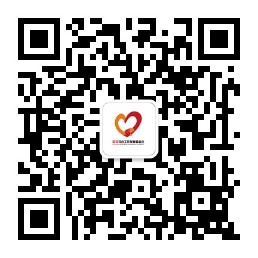 主    编：赵蓬奇     执行主编：王红卫编    辑：刘  嘉  薛洁茹 电    话：010-85728028    传 真：010-65516290地    址：北京市东城区王家园胡同10号       邮 编：100027电子邮箱：jjh_gycb@163.com网    址：http//www.zsswdf.org报    送：民政部社会组织管理局、民政部社会组织管理局（社会工作司）、民政部社管局基金会管理处、民政部社管局部管社会组织工作处网    发：中国社会组织促进会、中国社会工作联合会、全国各地相关社会工作行业组织、社会工作服务机构、相关项目督导评估专家、合作伙伴“中国社会组织网”、“社工中国网”、《公益时报》、《社会与公益》杂志、“益网”中社社会工作发展基金会各专项基金